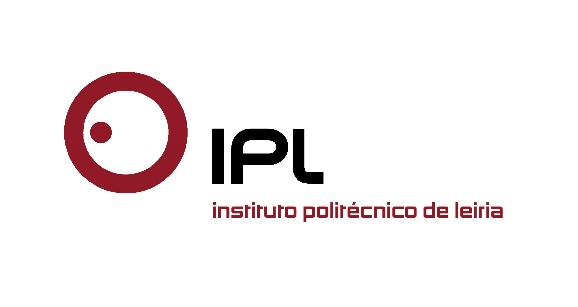 NOTA DE AGENDAAcademia Tanto Mar faz visita guiada ao Primeiro-ministro à Reserva da Biosfera das BerlengasAmanhã, 2 de setembro, às 11h30, em PenicheO Primeiro-ministro António Costa, e o ministro do ambiente, João Pedro Matos Fernandes, “integram” amanhã, 2 de setembro, a Academia de Verão Tanto Mar, que vai dar a conhecer as Berlengas, classificada pela UNESCO como Reserva da Biosfera, a meia centena de estudantes. A iniciativa assinala o Dia da Reserva Natural das Berlengas – que se celebra no sábado – e inclui uma visita à ilha e ao farol, seguindo-se o batismo de mergulho dos 50 jovens. A Academia Tanto Mar permite a meia centena de jovens estudantes do secundário de todo o País descobrir o Mar, numa experiência única de uma semana em Peniche. O encontro para a visita às Berlengas acontece no Cais da Ribeira, às 11h30.A Academia de Verão Tanto Mar decorre até 8 de setembro, e pretende sensibilizar as novas gerações para o valor estratégico do mar para Portugal, e despertar vocações para as profissões ligadas ao Mar. Na sua sétima edição, a Academia – uma parceria da Forum Estudante, da Câmara Municipal de Peniche, da Escola Superior de Turismo e de Tecnologia do Mar do Politécnico de Leiria, e da Marinha Portuguesa - oferece um programa que apresenta aos 50 estudantes do secundário todas as vertentes do recurso Mar: da investigação científica ao desporto, passando pela sua cultura e história, sem esquecer a economia do mar. A Academia Tanto Mar prossegue a 3 de setembro, com um dia dedicado à história e cultura de Peniche, que inclui uma visita ao Museu da Renda de Bilros, e o contacto com a história do naufrágio do San Pedro Alcântara. À tarde é tempo para um peddy-paper na Fortaleza de Peniche, que dará a conhecer o património histórico e cultural local. Já o domingo será passado na companhia da Marinha Portuguesa, com uma viagem até à Base Naval do Alfeite. Os últimos quatro dias do Tanto Mar serão dedicados, respetivamente, à Economia, ao Desporto, à Investigação e ao Conhecimento do Mar. Neste âmbito os jovens estudantes poderão conhecer as empresas Docapesca, Omnifish e AUCHAN – Plataforma de Pescado (a 5 de setembro); fazer desporto nas praias de Peniche (a 6 de setembro); realizar atividades no centro de investigação científica MARE-IPLeiria, no edifício CETEMARES (a 7 de setembro), e trilhar o percurso geológico e visitar o Cabo Carvoeiro (dia 8 de setembro).Convidamos os senhores jornalistas a acompanhar a visita da Academia de Verão Tanto Mar à Reserva da Biosfera das Berlengas (UNESCO), amanhã, 2 de setembro, em Peniche. Contamos com a vossa presença!Leiria, 1 de setembro de 2016Para mais informações contactar:Midlandcom – Consultores em ComunicaçãoAna Frazão Rodrigues * 939 234 508 * 244 859 130 * afr@midlandcom.ptMaria Joana Reis * 939 234 512 * 244 859 130 * mjr@midlandcom.pt